1st Brentwood FIDE-Rated August Bank Holiday Congress 1st Brentwood FIDE-Rated Rapid Play Organised by British Chess in partnership with Brentwood School and EJCAwww.britishchess.co.uk 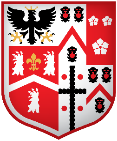 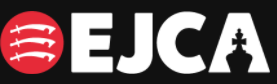 FIDE-Rated Standard Play CongressSaturday 27th August to Monday 29th August For players with a FIDE Standard Play rating of 1500 - 2399FIDE-Rated Rapid Play TournamentSunday 28th AugustOpen to allBoth tournaments are open to adults and juniors Event and Entry Details:Enter online at www.britishchess.co.uk by clicking on Online Registration. Players must enter by Wednesday 24th August.The entry fee can be paid online in advance or by cash ahead of the start of play.FIDE Standard Play Congress Entry Fee £35
FIDE Rapid Play Entry Fee £2050% Brentwood School student discountAll FIDE Standard Play entrants must have current ECF Membership at Gold or Platinum and have a FIDE standard play rating between 1500 and 2399.All FIDE Rapid Play entrants must have current ECF Membership at Silver or above.All first-time ECF Memberships taken out now will run until 31st August 2023https://www.englishchess.org.uk/ecf-memberships-2022-23/It is free to join the English Chess Federation as a junior for the first year. https://www.englishchess.org.uk/ecf-membership-rates-and-joining-details/Venue:Brentwood Senior SchoolMiddleton Hall LaneBrentwood, EssexCM15 8EEParking at Courage Hall (Brentwood School’s Sports Centre)Brentwood FIDE-Rated Standard Play CongressSaturday 27th to Monday 29th AugustHosted by Brentwood School’s Director of Chess - International Master Richard Pert – and Brentwood School’s Chess Coach Robin Slade A 7-round FIDE Standard Play tournament across the August Bank Holiday Weekend.All players must have current ECF Membership at Gold or Platinum and have a current FIDE standard play rating between 1500 and 2399Open to adults and juniors Time Control: 60+30Entry fee £35 (£17.50 for Brentwood School students) The entry fee can be paid online in advance or by cash ahead of the start of playPay into Metro Bank giving the full name of the player as the reference.Account Number 45315559. Sort Code 23-05-80.Schedule:Arrival – Saturday 27th August from 9.30amRound 1 – Saturday 27th August 10amRound 2 – Saturday 27th August 2pmRound 3 – Saturday 27th August 6pmRound 4 – Sunday 28th August 10amRound 5 – Sunday 28th August 2pmRound 6 – Monday 29th August 10amRound 7 – Monday 29th August 2pmPrizes:1st Prize £150, 2nd Prize £75, U2000 Rating Prize £50, U1800 Rating Prize £50.Prize money will be paid by bank transfer. Each player can only win one prize. There is no prize-giving at the end of the tournament.Byes:A half point bye is available on request in any round except the final one.Entry Requirements:The organisers reserve the right to make an exception to the FIDE entry rating requirement outlined above.Brentwood FIDE-Rated Rapid Play TournamentSunday 28th AugustHosted by Brentwood School’s Director of Chess - International Master Richard Pert - and Brentwood School’s Chess Coach Robin Slade. A 6-round FIDE-Rated Rapid Play tournament.All players must have current ECF Membership at Silver Level or above.Open to adult and junior players.Time Control: 20+5Entry fee £20 (£10 for Brentwood School students). The entry fee can be paid online in advance or by cash ahead of the start of play.Pay into Metro Bank giving the full name of the player as the reference.Account Number 45315559. Sort Code 23-05-80.Schedule:Arrival from 9.45amRound 1 – 10.30amRound 2 – 11.30amRound 3 – 12.30pmRound 4 – 2pmRound 5 – 3pmRound 6 – 4pmPrizegiving – 5pmSections:Open Major (below ECF 1300 Rapid Play)Lower-rated players are free to enter the Open if they choose. Prizes:£60 1st prize in the Open. £60 1st prize in the Major. Other prizes to be announced.Byes:A half point bye is available on request in any round except the final one.Brentwood School and EJCA:British Chess is grateful for the generous financial and other support from Brentwood School and the loan of equipment from the Essex Junior Chess Association.Brentwood School is a nut-free and smoke-free environment. This means any players will need to leave the grounds to smoke and cannot bring any snacks containing nuts onto site.Brentwood School has an extensive chess programme and offers chess scholarships to students. Please ask IM Richard Pert or Robin Slade for more details.Other Details:Tea, coffee etc. will be availableBrentwood High Street is a short walk away.Car Parking is available at Courage Hall free of charge.Final date for entry is Wednesday 24th August.If you register and you cannot attend then please notify us by email ahead of the day or you will be liable for the entry fee.For withdrawals and other enquiries contact Robin Slade at chelmsfordjuniorchess@gmail.com or slader@brentwood.essex.sch.uk The organisers take no responsibility for looking after any children. This is down to the accompanying adult. All children in Year 6 or below need to be accompanied by an adult for the duration of the tournament. Older children can be left if it is arranged in advance and full contact and medical details are given. The organisers will not be responsible for any child and cannot act in loco parentis Any child left unaccompanied is at the parents’ risk. There will be gaps between games. The organisers also cannot take responsibility for any theft or accident during the event. Photos of the players may be taken by the organisers in the playing areas. These may be published on chess websites or in chess related articles. If you do not wish yourselves or your children to be photographed, you must inform the organisers by email before the start of the event.Your email address may be used to send chess related information if you do not inform us otherwise.